ОПРОСНЫЙ ЛИСТ ЕМКОСТЬДополнительные требования: _______________________________________________________________________________________________________________________________________________________________________________________________________________________________________________________________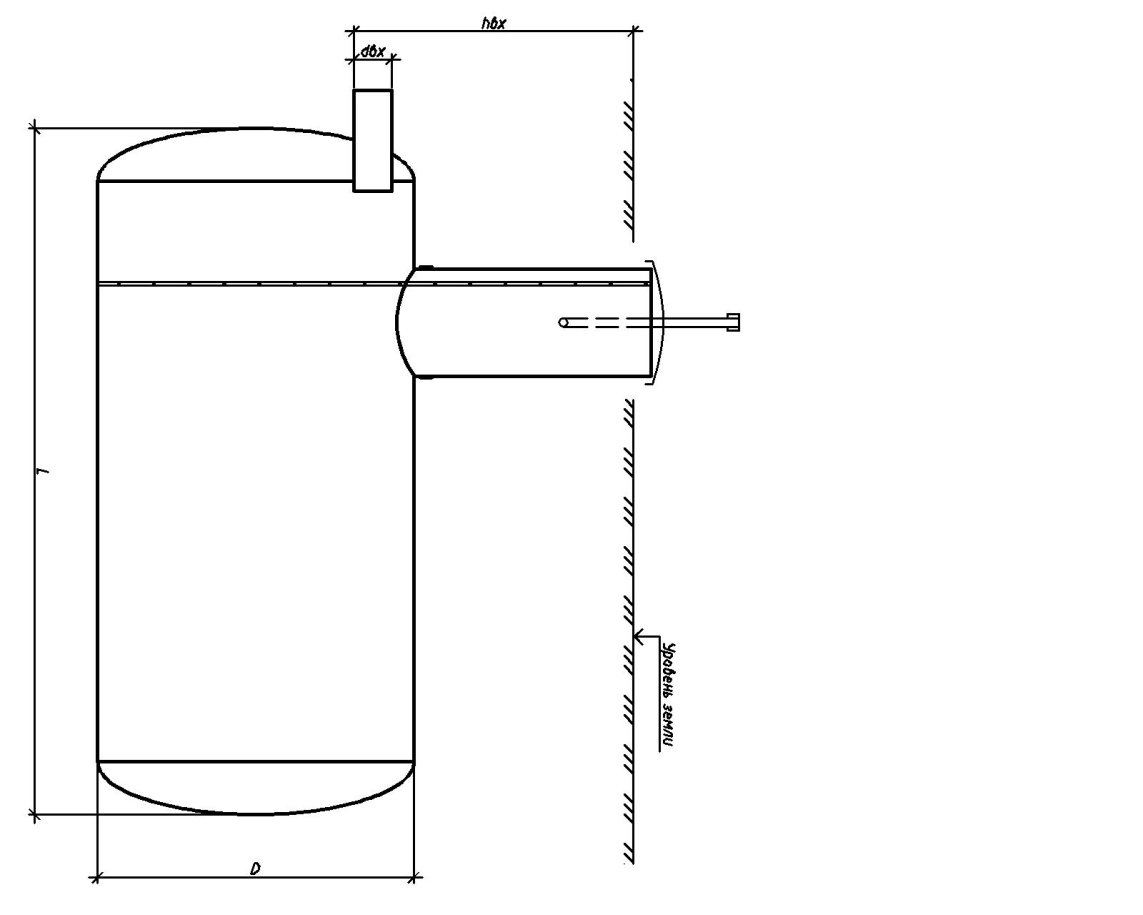 ______________________________________________________________________________________________________________________________________________________________________________________________ЗаказчикАдрес объектаКонтактное лицоТелефон / факс / e-mailНаименование параметраНаименование параметраПоказатели Ед. изм.Объем резервуараОбъем резервуарам3Диаметр, DДиаметр, DмДлина, LДлина, LмТип стоков хоз-бытовыеТип стоков промышленныеТип стоков дождевыеТип стоков дренажУстановка резервуараназемная Установка резервуараподземнаяУстановка резервуарадругаяКоличество патрубковКоличество патрубковГлубина заложения подводящего коллектора, hвхГлубина заложения подводящего коллектора, hвхммДиаметр  подводящего коллектора, dвхДиаметр  подводящего коллектора, dвхмМатериал патрубковМатериал патрубковМаксимальный уровень грунтовых водМаксимальный уровень грунтовых водмГлубина промерзания грунтаГлубина промерзания грунтамХимический состав стоковХимический состав стоковНаличие примесей в стокахНаличие примесей в стоках